Publicado en Badalona el 05/07/2017 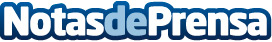 Fun*das bcn cumple 5 años de vidaLa empresa ha crecido un 400% en los últimos 3 años. Objetivo: alcanzar los 5 millones de euros en otros 3 años más
Datos de contacto:Lorena DicentaFundas bcn673107293Nota de prensa publicada en: https://www.notasdeprensa.es/fundas-bcn-cumple-5-anos-de-vida_2 Categorias: Moda Cataluña Emprendedores Ocio para niños http://www.notasdeprensa.es